УВАЖАЕМЫЕ ЖИТЕЛИ МОСКОВСКОГО РАЙОНА!С целью привлечения внимания граждан к проблемам наркомании и наркопреступности, формирования у подростков и молодежи антинаркотического мировоззрения на территории Нижегородской области в период                                              с 20 по 26 июня 2022 года                                                  проводится комплекс мероприятий, посвященных Международному дню борьбы                                    с наркоманиейРаботают телефоны горячей линии (звонок анонимный):268-44-00 – дежурная часть отдела полиции №4;268-44-55 – отделение по делам несовершеннолетних отдела полиции №4;270-43-88 – комиссия по делам несовершеннолетних при администрации Московского района;270-41-08 – отдел по работе с населением администрации Московского района.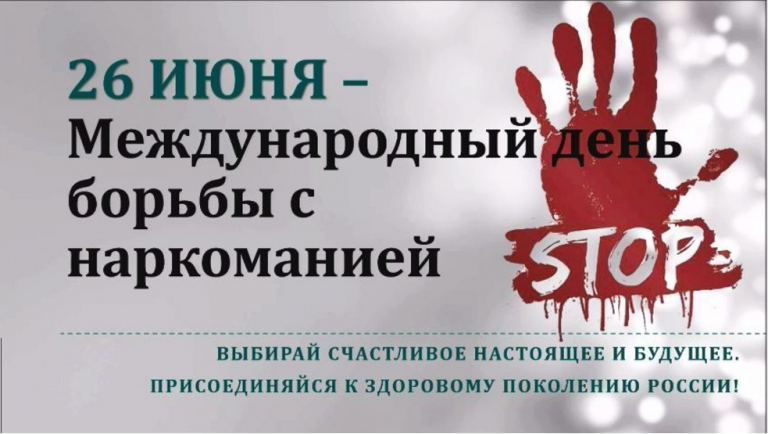 